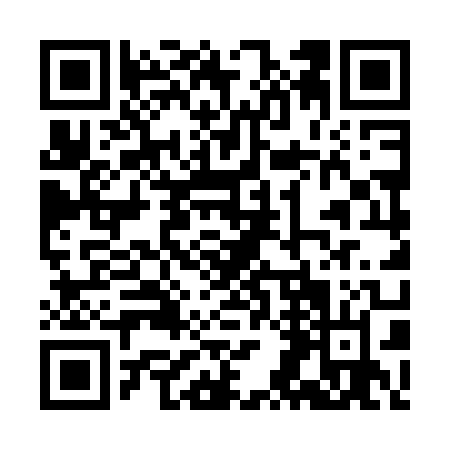 Ramadan times for Regau, AustriaMon 11 Mar 2024 - Wed 10 Apr 2024High Latitude Method: Angle Based RulePrayer Calculation Method: Muslim World LeagueAsar Calculation Method: ShafiPrayer times provided by https://www.salahtimes.comDateDayFajrSuhurSunriseDhuhrAsrIftarMaghribIsha11Mon4:424:426:2612:153:266:056:057:4312Tue4:404:406:2412:153:276:076:077:4413Wed4:384:386:2212:153:286:086:087:4614Thu4:364:366:2012:143:296:106:107:4715Fri4:344:346:1812:143:306:116:117:4916Sat4:324:326:1612:143:306:136:137:5117Sun4:294:296:1412:133:316:146:147:5218Mon4:274:276:1212:133:326:166:167:5419Tue4:254:256:1012:133:336:176:177:5620Wed4:234:236:0812:133:346:196:197:5721Thu4:204:206:0512:123:356:206:207:5922Fri4:184:186:0312:123:366:216:218:0123Sat4:164:166:0112:123:366:236:238:0224Sun4:134:135:5912:113:376:246:248:0425Mon4:114:115:5712:113:386:266:268:0626Tue4:094:095:5512:113:396:276:278:0727Wed4:064:065:5312:103:406:296:298:0928Thu4:044:045:5112:103:406:306:308:1129Fri4:024:025:4912:103:416:326:328:1330Sat3:593:595:4712:103:426:336:338:1431Sun4:574:576:451:094:437:347:349:161Mon4:544:546:431:094:437:367:369:182Tue4:524:526:411:094:447:377:379:203Wed4:494:496:391:084:457:397:399:224Thu4:474:476:371:084:457:407:409:245Fri4:444:446:351:084:467:427:429:256Sat4:424:426:331:084:477:437:439:277Sun4:394:396:311:074:477:457:459:298Mon4:374:376:291:074:487:467:469:319Tue4:344:346:271:074:497:477:479:3310Wed4:324:326:251:064:497:497:499:35